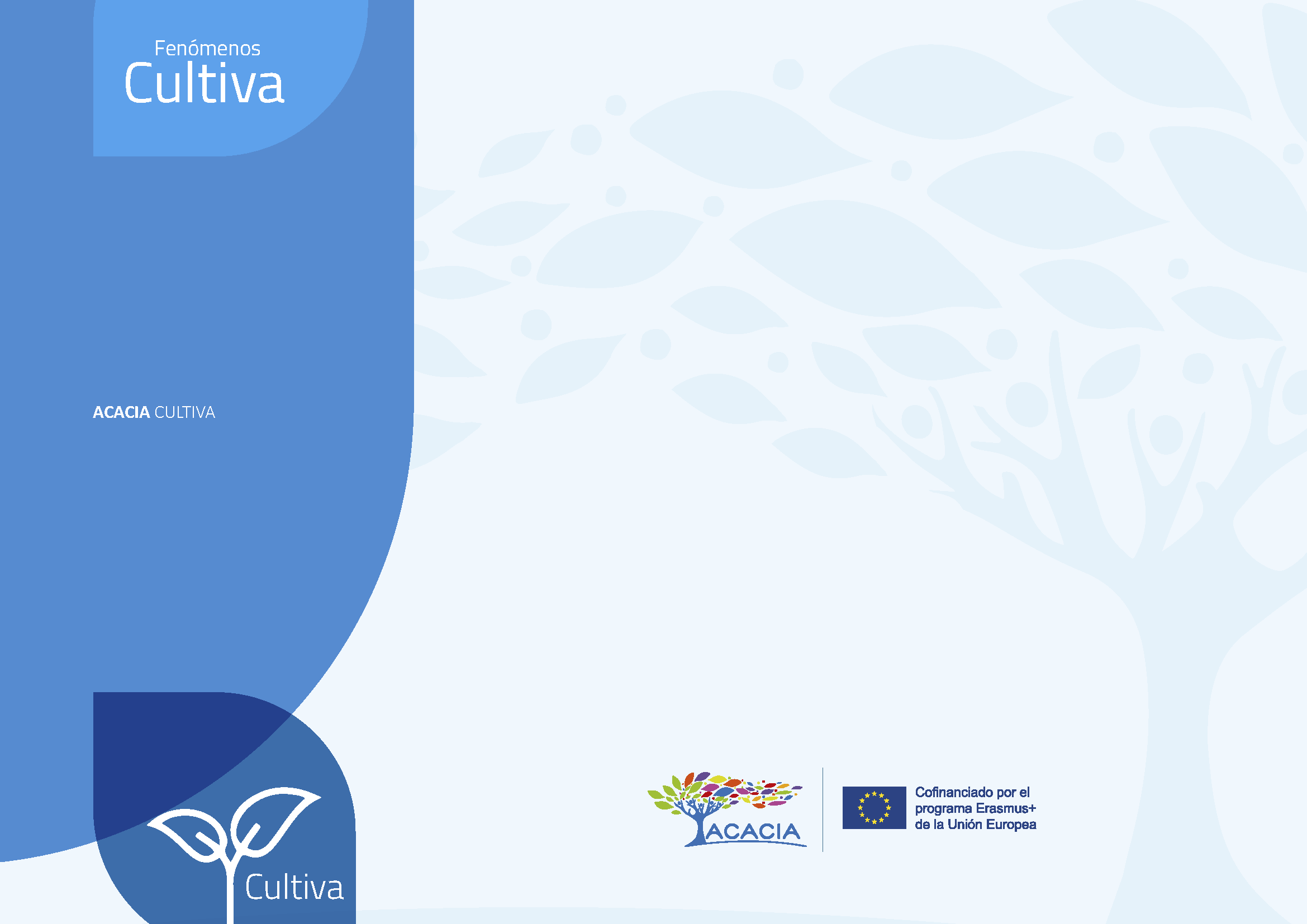 Instrumento 3Fenómeno Contingencias InstitucionalesFormato 3. Indicadores de riesgo en contingencias por disonancia socio-cognitiva en los sistemas de creencias y de valores de las comunidadesDIMENSIÓNTIPO DE RIESGOALTO RIESGO (3)MEDIO RIESGO (2)BAJO RIESGO (1)OBSERVACIÓNComunitariaExpresiones de intolerancia y/o de rechazo frente decisiones que involucran posiciones éticas, ideológicas y religiosas. Por ejemplo, aprobar o no: el aborto, el matrimonio gay, el consumo de alucinógenos, entre otros.ComunitariaManifestaciones de rechazo frente a prácticas socioculturales de personas de otros grupos étnicos, que conviven en la IESComunitariaExpresiones y acciones que ignoran o que excluyen los saberes de otras culturas o los saberes de frontera presentes en las IESComunitariaActitudes de dominancia y exigencia de sumisión en la generación de decisiones políticas, teóricas o metodológicas que exigen tener en cuenta las condiciones socio-culturales, sensoriales, lingüísticas y físicas de la diversidad poblacional que convive en las IES.